The 	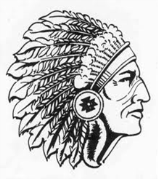 Patient Registration FormToday’s Date: ______________	   Patient’s Name: __________________________________________________________						         First			Middle	    		LastNickname ________________________	    Birth Date:  __________________	Age in Years:  ____________SSN:  __________________________       Race:   ___________________________          Male/Female	   Married:   Y     N        Home Address: __________________________________________________________________________________________			Street					City			State		ZipHome Phone:  (_____) _____________                    Cell Phone: (_____) ____________         Work Phone:  (___)________                               Mailing Address (If different from physical address): _________________________________________________________________________________Street/PO Box					City			State		ZipPrimary Care Physician (PCP):  _______________________________________________  City: _________________________Parents/Guardians (for minors): _____________________________________________________________________________Employer/City: ______________________________________________________Work Phone: (___) __________________Please list who we may notify in the event of an emergency:    (List at least one contact outside of your household.)Contact:  ____________________ ___________    Relationship:  __________________    Telephone:  ____________________Contact:  _______________________________     Relationship:  __________________    Telephone:  ____________________Complete this section if patient is a minor or if the patient is not financially responsible.Responsible Party: ________________________________      Relation to Patient: __________________________Birth date: ______________________	          Male/Female	                      SSN: _______________________________Email Address:  _______________________________   	               Spouse’s Name: ___________________________________Mailing Address (If different from patient): ________________________________________________________________________________________________	Street/PO Box						City				State		ZipEmployer: _____________________________________________________________	Work Phone: (___) __________MEDICAL INSURANCE INFORMATIONName of Primary Insurance Company:  _____________________________________________________	_____________	Group Number:  ___________________ ___       	Insurance ID Number:  _____________________________________________Patient’s relationship to insured:    Self     Spouse     Child     Other:  _________________________________________________Secondary Insurance information (if applicable):  ______________________________________________________________________________________________________________________________________________________________________DENTAL INSURANCE INFORMATIONName of insurance Company:  _________________________________________________________________Group Number:  _______________________      ID number:  ______________________________________________________SELF PAY           (please circle if No Insurance)PHARMACY INFORMATIONPharmacy of Choice:__________________________________        Street/City   _______________________________________Please Sign:Signature of Patient or Responsible Party		                 DatePlease send a copy(front and  back) of Insurance Card!The Lamar Wellness CenterStudent Health HistoryPatient’s Name:  _________________________________________	Date:  _________________Date of Birth:  __________________Age:  _____________ Date of last Well Child Check:______________________Person providing information:  __________________________________ Relation to Patient ______________AllergiesDo you have any drug allergies?   Yes    or    No.  If yes, please let us know what medications you are allergic to and what type of reaction you have with the medication?  _____________________________________________________________________________________________________________________________________________________________________________________________________________________________________________________________________________________________Do you have any other allergies?     Yes  or   No.    If yes, please list type and reaction. ________________________________________________________________________________________________________________________________________________________________MedicationsAre you currently taking medications?       Yes   or   No.  If yes, please list medication(s), dosage(s), and frequency (please attach a separate list with today’s date, if more space is needed). Medication(s)				             Dosage			                       Frequency___________________________	              __________________	                 ________________________________________________	              __________________	                 ________________________________________________	              __________________	                  _____________________Have you ever had surgery or been hospitalized?  Yes   or   No.  If yes, please list reason and date(s).  ______________________________________________________________________________________________________________________________________________________________________________________________Medical HistoryPlease list any conditions that you have been treated for or are currently being treated for._____________________________________________________________________________________________________________________________________________________________________________________________________________________________________________________________________________________________Family HistoryPlease list any other information that you feel is pertinent to your child’s medical care:_____________________________________________________________________________________________________________________________________________________________________________________________________________________________________________________________________________________________Dental HistoryDate of last Cleaning:  ____________________   X-rays:  ____________________   Sealants:  ___________________Please list any information that you feel is pertinent to your child’s dental care:_____________________________________________________________________________________________________________________________________________________________________________________________________________________________________________________________________________________________The Lamar Wellness CenterParent Consent FormPatient’s Name:  ____________________________________________	Date of Birth:  ______________________Home Address: ____________________________________________________________________________________			Street					City		         	          State		       ZipI understand the following types of services are offered through The Lamar Wellness Center:Routine physical exams, including sports physicalsDiagnosis and treatment of acute and chronic illnessTreatment of minor injuriesVision, Hearing, and blood pressure screeningsAge appropriate reproductive health services with parent approval (abstinence counseling, education, exams and referrals). *Limited immunizationsHealth Education, counseling, and wellness promotionNutrition education and weight managementPrescription medicationsBehavioral Health ServicesClassroom presentationsReferrals for services not provided by The Lamar Wellness CenterDental cleanings, x-rays, exams, prophylactic sealants, minor fillings, etc.Your insurance may be billed for this service.  However, no student needing care will be turned away due to lack of health insurance or ability to pay.I give my permission for The Lamar Wellness Center to provide medical care, dental care, illness prevention and wellness promotion programs, and behavioral health counseling services to the student named above.**Parent’s / Guardian’s Signature___________________________________________________________Date_________________________________	Phone Number__________________________* law does not require parental consent for examination and treatment of STDs, examination and diagnosis of pregnancy, family planning services, substance abuse counseling and treatment, and behavioral health counseling and treatment.** All parental consents must be accompanied by a completed registration form and health history form.The Lamar Wellness CenterPatient’s Name_________________________________________		Assignment of Benefits and Authorization to Release Records______	I have been notified of The Lamar Wellness Center’s Privacy Practices for Protected Health Information.______	I authorize The Lamar Wellness Center to release any information pertinent to my case to my PCP, any insurance company, adjuster, or attorney involved in my case. (Please sign attached Release of Information form.)______	I authorize The Lamar Wellness Center to file my insurance for services provided.Responsible Party’s Signature___________________________________________ Date____________________Responsible Party’s  Printed Name_________________________________	______	I wish to receive a printed copy of The Lamar School Based Health Center’s Privacy Practices for Protected Health Information.______	I have been provided with a printed copy of The Lamar Wellness Center’s Privacy Practices for Protected Health Information.SiblingsMotherFatherMother’s ParentsFather’s ParentsAlcoholismAsthma, Lung DiseaseBleeding DisordersCancerDiabetes (specify type)Epilepsy, seizure disorderGlaucomaHeart DiseaseHigh Blood PressureKidney DiseaseMental Illness, depression, anxiety, ADHD, etc.MigrainesOsteoporosisStrokeThyroid DiseaseOther (specify)